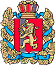 ШАПКИНСКИЙ СЕЛЬСКИЙ СОВЕТ ДЕПУТАТОВ ЕНИСЕЙСКОГО РАЙОНА	          КРАСНОЯРСКОГО КРАЯ               РЕШЕНИЕ                     01.12.2016 г.		                    п. Шапкино	            	        №17-64рО передаче осуществления части полномочий по вопросу местного значения поселения в части проведения проверок теплоснабжающих организаций, теплосетевых организаций на предмет их готовности к отопительному периодуВ соответствии с частью 3 статьи 14 Федерального закона от 06.10.2003 № 131-ФЗ «Об общих принципах организации местного самоуправления в Российской Федерации», пунктами 1,4 части 1 статьи 6 Федерального закона от 27.07.2010 № 190-ФЗ «О теплоснабжении», с пунктом «а» части 1 статьи 1, с частью 2 статьи 1 Закона Красноярского края от 15.10.2015 N 9-3724 «О закреплении вопросов местного значения за сельскими поселениями Красноярского края», во исполнение Приказа Минэнерго России от 12.03.2013 № 103 «Об утверждении Правил оценки готовности к отопительному периоду», в целях оценки готовности к отопительному периоду муниципальных образований, теплоснабжающих и теплосетевых организаций, потребителей тепловой энергии, а также в целях эффективного решения вопросов местного значения поселений, руководствуясь Уставом Шапкинского сельсовета, Шапкинский сельский Совет депутатов, РЕШИЛ:1. Передать на 2017 финансовый год органам местного самоуправления муниципального образования Енисейский район Красноярского края осуществление части полномочий по вопросу местного значения поселения в области организации в границах поселения электро-, тепло-, газо- и водоснабжения населения, водоотведения, снабжения населения топливом в пределах полномочий, предусмотренных пунктом «а» части 1 статьи 1 Закона Красноярского края от 15.10.2015 N 9-3724 «О закреплении вопросов местного значения за сельскими поселениями Красноярского края», а именно в части проведения проверок теплоснабжающих организаций, теплосетевых организаций на предмет их готовности к отопительному периоду 2017-2018 года.2. Передать денежные средства из бюджета поселения в районный бюджет согласно приложению 1.3. Поручить главе Шапкинского сельсовета Загитовой Л.И. заключить соглашения о передаче осуществления части полномочий муниципального образования Шапкинский сельсовет Енисейского района Красноярского края муниципальному образованию Енисейский район Красноярского края. 4. Контроль за исполнением настоящего решения возложить на комиссию по экономике, финансам и бюджету.5. Настоящее решение вступает в силу со дня опубликования (обнародования) в газете Шапкинский вестник, но не ранее 01.01.2017 года.Глава Шапкинского сельсовета – Председатель Шапкинского сельского Совета депутатов                                                                               Л.И. Загитова                                                                                              